ПРАВИТЕЛЬСТВО БЕЛГОРОДСКОЙ ОБЛАСТИПОСТАНОВЛЕНИЕот 30 мая 2022 г. N 313-ппО ВОЗМЕЩЕНИИ ЧЛЕНАМ ОБЩЕСТВЕННОЙ ПАЛАТЫ БЕЛГОРОДСКОЙОБЛАСТИ РАСХОДОВ, СВЯЗАННЫХ С ОСУЩЕСТВЛЕНИЕМИМИ СООТВЕТСТВУЮЩИХ ПОЛНОМОЧИЙВ соответствии со статьей 12 закона Белгородской области от 21 июля 2008 года N 226 "Об Общественной палате Белгородской области" Правительство Белгородской области постановляет:1. Утвердить Порядок возмещения членам Общественной палаты Белгородской области расходов, связанных с осуществлением ими соответствующих полномочий (прилагается).2. Установить, что возмещение расходов, связанных с осуществлением членами Общественной палаты Белгородской области соответствующих полномочий, осуществляется за счет средств областного бюджета, выделенных на соответствующий финансовый год на обеспечение деятельности Общественной палаты Белгородской области областному автономному учреждению "Институт региональной кадровой политики".3. Контроль за исполнением настоящего постановления возложить на заместителя Губернатора Белгородской области - руководителя Администрации Губернатора Белгородской области Будлова И.М.4. Настоящее постановление вступает в силу со дня его официального опубликования.Губернатор Белгородской областиВ.В.ГЛАДКОВПриложениеУтвержденпостановлениемПравительства Белгородской областиот 30 мая 2022 г. N 313-ппПОРЯДОКВОЗМЕЩЕНИЯ ЧЛЕНАМ ОБЩЕСТВЕННОЙ ПАЛАТЫ БЕЛГОРОДСКОЙ ОБЛАСТИРАСХОДОВ, СВЯЗАННЫХ С ОСУЩЕСТВЛЕНИЕМ ИМИСООТВЕТСТВУЮЩИХ ПОЛНОМОЧИЙ1. Общие положения1.1. Порядок возмещения членам Общественной палаты Белгородской области расходов, связанных с осуществлением ими соответствующих полномочий (далее - Порядок), устанавливает размеры, порядок и условия возмещения расходов, возникающих при осуществлении членами Общественной палаты Белгородской области своих полномочий в виде участия в мероприятиях, проводимых как за пределами населенного пункта Белгородской области, являющегося местом жительства члена Общественной палаты Белгородской области, так и за пределами Белгородской области (далее - расходы).1.2. Под расходами в Порядке понимаются:- оплата проезда и (или) перелета члена Общественной палаты Белгородской области к месту (местам) проведения мероприятия и обратно железнодорожным, воздушным, а также автомобильным транспортом при условии использования регулярных маршрутов пассажирских перевозок, кроме такси;- оплата расходов по найму жилого помещения, в том числе жилого помещения в ближайшем к месту проведения мероприятия населенном пункте, в случае если в населенном пункте места проведения мероприятия отсутствует возможность найма жилого помещения.1.3. Основанием для возмещения расходов является согласование участия члена Общественной палаты Белгородской области в мероприятиях, указанных в пункте 1.1 раздела 1 Порядка, председателем Общественной палаты Белгородской области.2. Расходы, подлежащие возмещению2.1. Возмещение расходов осуществляется на основании проездных документов, но не свыше:а) стоимости перелета в салоне экономического класса - на воздушном транспорте;б) стоимости проезда в 2-местном купе мягкого вагона (СВ) поезда любой категории для председателя Общественной палаты Белгородской области, в купейном вагоне поезда любой категории для члена Общественной палаты Белгородской области - на железнодорожном транспорте;в) стоимости проезда в автотранспортном средстве общего пользования (кроме такси) - на автомобильном транспорте.2.2. Возмещение расходов по найму жилого помещения осуществляется в размере фактических затрат, подтвержденных соответствующими документами, но не свыше:а) стоимости номера категории "люкс" для председателя Общественной палаты Белгородской области;б) стоимости однокомнатного (одноместного) номера первой категории для члена Общественной палаты Белгородской области.3. Порядок и условия возмещения расходов3.1. Член Общественной палаты в течение 5 (пяти) рабочих дней со дня прибытия в населенный пункт Белгородской области, являющийся местом жительства члена Общественной палаты Белгородской области, представляет в аппарат Общественной палаты Белгородской области документы, подтверждающие расходы.3.2. Возмещение расходов членам Общественной палаты Белгородской области производится в течение 10 (десяти) рабочих дней со дня представления документов, указанных в пункте 3.1 раздела 3 Порядка.3.3. Возмещение расходов осуществляется только при наличии документов, их подтверждающих.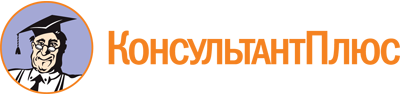 Постановление Правительства Белгородской обл. от 30.05.2022 N 313-пп
"О возмещении членам Общественной палаты Белгородской области расходов, связанных с осуществлением ими соответствующих полномочий"
(вместе с "Порядком возмещения членам Общественной палаты Белгородской области расходов, связанных с осуществлением ими соответствующих полномочий")Документ предоставлен КонсультантПлюс

www.consultant.ru

Дата сохранения: 18.12.2022
 